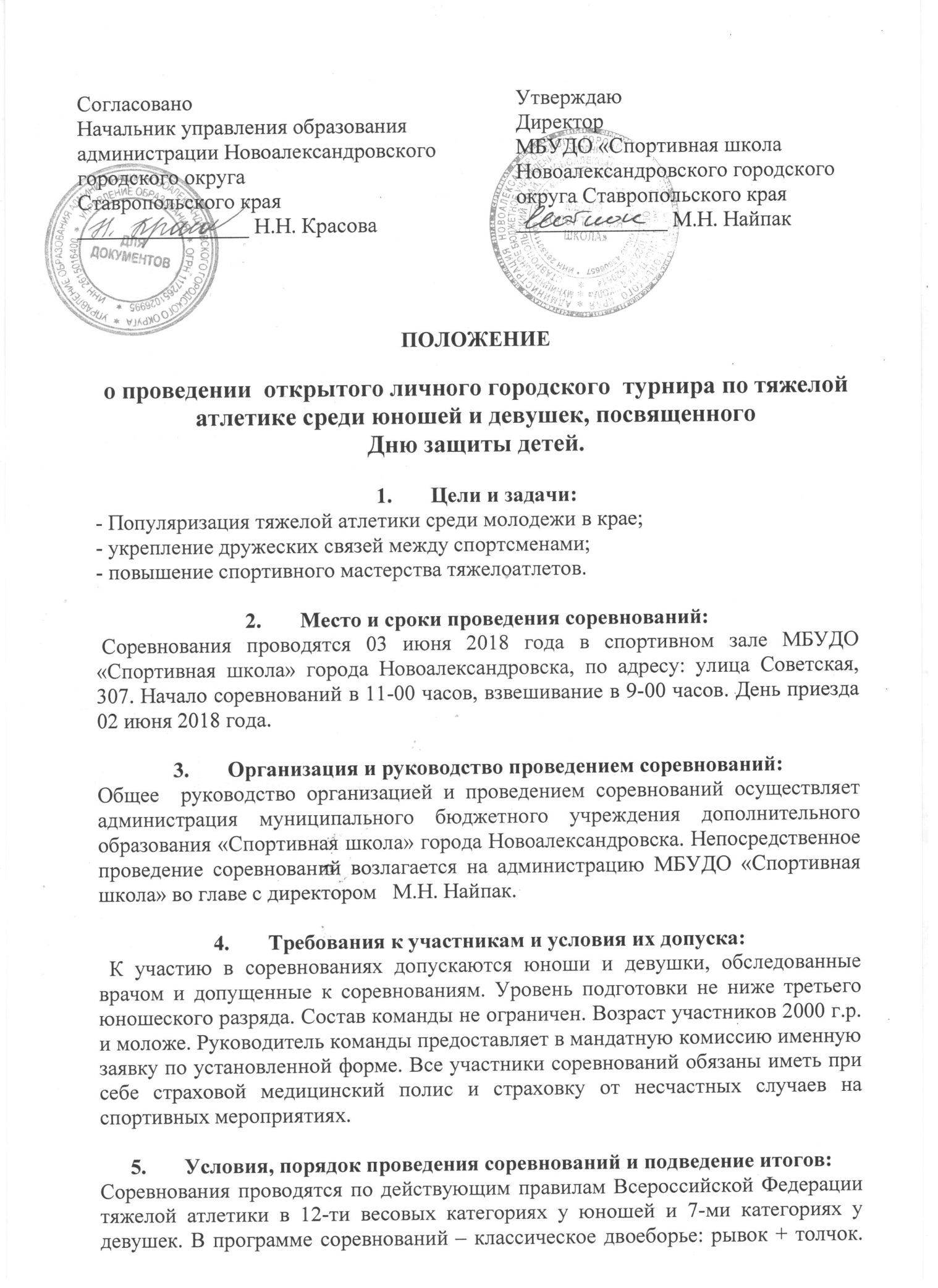 Соревнования личные. Личные места определяются по сумме двоеборья в каждой весовой категории.Награждение победителей и призеров:Победители и призёры соревнований, занявшие призовые места в каждой весовой категории, награждаются дипломами и медалями.Условия финансирования: Все расходы по проведению соревнований и приобретению призов несет администрация муниципального образования город Новоалександровск. Все расходы, связанные с участием в соревнованиях, осуществляются за счет командирующих организаций.Обеспечение безопасности участников и зрителейСпортивное мероприятие проводится на спортивном сооружении, отвечающем требованиям соответствующих правовых актов, действующих на территории Российской Федерации и направленных на обеспечение общественного порядка и безопасности участников и зрителей, а также при условии наличия актов готовности физкультурного и спортивного сооружения к проведению мероприятия, утвержденных в установленном порядке.Подача заявок на участие:В день приезда на соревнования тренер предоставляет в комиссию по допуску участников следующие документы: именную заявку, подписанную руководителем, заверенную врачом.Предварительные заявки на участие в соревнованиях можно зарегистрировать по телефону МБУДО «Спортивная школа» -  8(86544) 2-50-55 или отправить по электронной почте: novoal-dyussh@yandex.ruПоложение  является  официальным  вызовом  на  соревнование